Cult matemática: O brasil de todos nósA região Centro -Oeste do Brasil é formada por três estados e o Distrito Federal. Registre as áreas aproximadas dos três estados com base nas informações a seguir.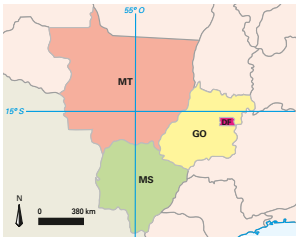 Mato Grosso do Sul tem: 357 146 km²;- 17 043 km² a mais que Goiás;- 546 184 km² a menos que Mato Grosso.2. O Brasil possui uma área aproximada de 8 515 767 km². Para quem reside em outras capitais brasileiras, conhecer a capital federal, Brasília, pode exigir, dependendo do caso, muito tempo e paciência para longas viagens de carro ou de ônibus. Na tabela abaixo, você pode observar as distâncias rodoviárias, em quilômetros, de Brasília a algumas capitais brasileiras. Pode observar também as distâncias entre essas diferentes capitais.Examine a tabela e depois responda às questões propostas.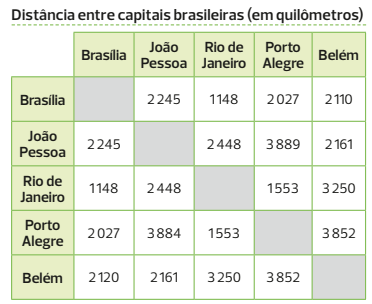 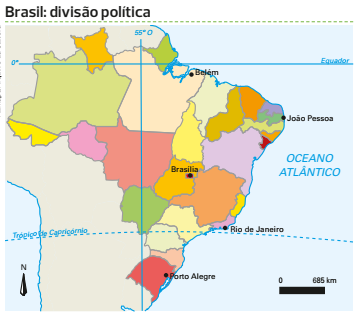 a) Das capitais citadas, qual é a que está mais distante de Brasília? Quantos quilômetrosb) Qual capital está mais próxima de Brasília?c) Beto viajou de Porto Alegre ao Rio de Janeiro e de lá para Brasília. Quantos quilômetros ele viajou?d) Em qual região brasileira está localizada cada uma das capitais citadas?